Honors English I 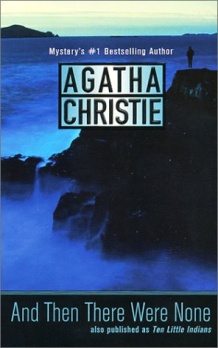 Learning GuideUnit #1:Summer Reading AssignmentAnd Then There Were NoneSELF-ASSESSMENTSELF-ASSESSMENTSELF-ASSESSMENTUse these to score yourself:Use these to score yourself:StudentTeacherLearning Targets4I understand it, I can do it, and I can comfortably explain it to another learner.I can analyze character relationships and how they develop, by writing a complete five-paragraph essay. RL.9.3, W.9.103I am confident that I understand it and think I can use it in my learning.I can read and comprehend classic literature. RL.9.102I am not quite there yet. I still have questions, and I need help figuring them out.I can explain the Socratic method and be prepared to use it in the future. SL.9.11I need a lot of help, and I am confused about what I am supposed to do.I can write for a range of tasks, purposes, and audiences. W.9.10I can determine and clarify the meaning of words and phrases, and I can acquire and use accurately academic and domain-specific words and phrases. L.9.4,6I can determine and clarify the meaning of words and phrases, and I can acquire and use accurately academic and domain-specific words and phrases. L.9.4,6I can determine and clarify the meaning of words and phrases, and I can acquire and use accurately academic and domain-specific words and phrases. L.9.4,6I can determine and clarify the meaning of words and phrases, and I can acquire and use accurately academic and domain-specific words and phrases. L.9.4,6KEY VOCABULARYDefinitionExampleExpressionanalyzealliances motivationinterpretationthesisSocratic MethodASSESSMENT CRITERIACompleted five paragraph essay (rubric below)Unit Test on And Then There Were NoneFive Paragraph EssayFive Paragraph EssayIs this paper double-spaced?Is this paper typed using 12pt Times New Roman font?Does the introduction have a topic statement/thesis?Does the paper focus on alliances between the characters listed on the Summer Assignment?Does the paper discuss how the alliance affects actions in the story?Does the paper draw conclusions how the alliances help and / or hurt the murderer?Does this paper use support from the story in the form of concrete detail and commentary?Does the paper use sufficient transitions between paragraphs 2-5?Is this paper free from errors in sentence structure, spelling, and punctuation?Does the paper have the minimum number of words in each paragraph?Final Grade Out of 100 	Part 2: Unit TestPart 2: Unit TestMultiple Choice ResponseMultiple Choice ResponseWorth 100 PointsWorth 100 PointsFinal Grade Out of 100 	